SOUTH AFRICAN BISLEY UNION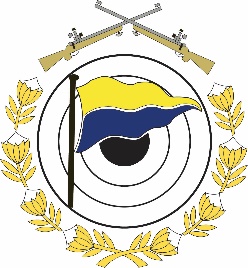 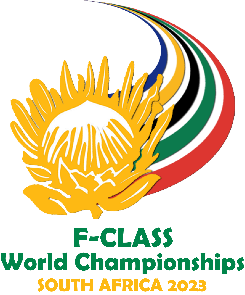 SA OPEN CHAMPIONSHIPS21 March – 25 March 2023TEAM ENTRY FORMCLOSING DATE: 30 NOVEMBER 2022✉ PO Box 38774, Faerie Glen 0043 • ☎ +27 82 490 0193 • FAX: +27 86 444 1700 WEBSITE: www.2021fcwc.com  • E-mail: admin@sabisley.com Protea International Team Match:Conditions: The International Protea Match can be entered and competed for by International Teams representative of their country.International u/25 Team Match:Conditions: The International u/25 Match can be entered and competed for by International u/25 Teams representative of their country.Chairman’s Team Match & Chairman’s u/25 Team Match:Conditions: The F-Class Team Matches are fired alongside the Protea International Matches and International u/25 Team Match.Open to teams selected from any country’s members not included in the Protea International Match. These teams will compete against an official SA Bisley Union Team.TEAM / COUNTRY:TEAM CAPTAINTEAM CAPTAINSurname: First names:E-mail: 1.SA Open Championships – Protea International Match (Please see below for conditions)SA Open Championships – Protea International Match (Please see below for conditions)SA Open Championships – Protea International Match (Please see below for conditions)13-man TEAMS (8 shooters plus 5 Officials)13-man TEAMS (8 shooters plus 5 Officials)13-man TEAMS (8 shooters plus 5 Officials)13-man TEAMS (8 shooters plus 5 Officials)Insert Amount BelowInsert Amount BelowInsert Amount BelowInsert Amount BelowF-OpenF-OpenR 12 000F-TRF-TRR 12 000TOTAL2.SA Open Championships – International u/25 Team Match (Please see below for conditions)SA Open Championships – International u/25 Team Match (Please see below for conditions)SA Open Championships – International u/25 Team Match (Please see below for conditions)7-man U/25 TEAMS (4 shooters plus 3 Officials)7-man U/25 TEAMS (4 shooters plus 3 Officials)7-man U/25 TEAMS (4 shooters plus 3 Officials)7-man U/25 TEAMS (4 shooters plus 3 Officials)Insert Amount BelowInsert Amount BelowInsert Amount BelowInsert Amount BelowF-OpenF-OpenR 6 000F-TRF-TRR 6 000TOTAL3.SA Open Championships – Chairman’s Match(Please see below for conditions)SA Open Championships – Chairman’s Match(Please see below for conditions)SA Open Championships – Chairman’s Match(Please see below for conditions)13-man TEAMS (8 shooters plus 5 Officials)13-man TEAMS (8 shooters plus 5 Officials)13-man TEAMS (8 shooters plus 5 Officials)13-man TEAMS (8 shooters plus 5 Officials)Insert Amount BelowInsert Amount BelowInsert Amount BelowInsert Amount BelowF-OpenF-OpenR 12 000F-TRF-TRR 12 000 TOTAL4.SA Open Championships – Chairman’s u/25 Match(Please see below for conditions)SA Open Championships – Chairman’s u/25 Match(Please see below for conditions)SA Open Championships – Chairman’s u/25 Match(Please see below for conditions)7-man U/25 TEAMS (4 shooters plus 3 Officials)7-man U/25 TEAMS (4 shooters plus 3 Officials)7-man U/25 TEAMS (4 shooters plus 3 Officials)7-man U/25 TEAMS (4 shooters plus 3 Officials)Insert Amount BelowInsert Amount BelowInsert Amount BelowInsert Amount BelowF-OpenF-OpenR 6 000F-TRF-TRR 6 000 TOTALPayment of Entry feeAll entry fees must be paid by end of January 2023 or as per arrangement with the SABU officeAccount Name:SA BISLEY UNIONBank / Branch:First National Bank, HatfieldBranch Code:252145Account Number:51080032604 Reference:SABU number or Country and surnamePlease forward the deposit slip together with the entry form to the address on the entry form. Please forward the deposit slip together with the entry form to the address on the entry form. Overseas competitors may make use of the telegraphic swift:  Transfer code:  FIRNZAJJXXXOverseas competitors may make use of the telegraphic swift:  Transfer code:  FIRNZAJJXXX